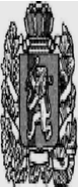 АДМИНИСТРАЦИЯ БОГУЧАНСКОГО РАЙОНА ПОСТАНОВЛЕНИЕ28.06.2019	с. Богучаны	№ 646-пО внесении изменений в постановление администрации Богучанского района от 25.10.2013 № 1350-п «Об утверждении муниципальной программы «Развитие сельского хозяйства в Богучанском районе»В соответствии со статьей 179 Бюджетного кодекса Российской Федерации, постановлением администрации Богучанского района от 17.07.13 № 849-п «Об утверждении Порядка принятия решений о разработке муниципальных программ Богучанского района, их формировании и реализации», статьями 7,43,47 Устава  Богучанского района  Красноярского края,ПОСТАНОВЛЯЮ:Внести в постановление администрации Богучанского района от 25.10.2013 № 1350-п «Об утверждении муниципальной программы «Развитие сельского хозяйства в Богучанском районе» (далее – Постановление) следующие изменения:приложение № 2 к подпрограмме «Поддержка малых форм хозяйствования», реализуемой в рамках муниципальной программы «Развитие сельского хозяйства в Богучанском районе» изложить в новой редакции согласно приложению № 1 к настоящему постановлению.приложение № 2 к подпрограмме «Обеспечение реализации муниципальной программы и прочие мероприятия», реализуемой в рамках муниципальной программы «Развитие сельского хозяйства в Богучанском районе» изложить в новой редакции согласно приложению № 2 к настоящему постановлению.Контроль за исполнением настоящего постановления возложить на заместителя Главы Богучанского района по  экономике и планированию Н.В. Илиндееву.Постановление вступает в силу со дня, следующего за днем его опубликования в Официальном вестнике Богучанского района.И.о. Главы Богучанского района	В.Р. СаарПриложение № 1 к Постановлению от 28.06.2019 г. № 646-пПриложение № 2 к подпрограмме «Поддержка малых форм хозяйствования»,реализуемой в рамках муниципальной программы«Развитие сельского хозяйства в Богучанском районе»Перечень мероприятий подпрограммыПриложение № 2к Постановлению от 28.06.2019 г. № 646-пПриложение № 2 к подпрограмме «Обеспечение реализации муниципальной программы и прочие мероприятия»,реализуемой в рамках муниципальной  программы «Развитиесельского хозяйства в Богучанском районе»Перечень мероприятий подпрограммыНаимено вание програм мы, подпрогр аммыГРБСКод бюджетной классификацииКод бюджетной классификацииКод бюджетной классификацииКод бюджетной классификацииРасходы (руб.), годыРасходы (руб.), годыРасходы (руб.), годыРасходы (руб.), годыРасходы (руб.), годыРасходы (руб.), годыРасходы (руб.), годыРасходы (руб.), годыРасходы (руб.), годыОжидаемый результат отреализации подпрогра ммного мероприят ия(в натурально м выражении)Наимено вание програм мы, подпрогр аммыГРБСГРБСРзПрЦСРВР014од015год016год2017год2018год2019го д2020год2021годИтогона перио д 2014-2021ггЦель: «Поддержка и дальнейшее развитие малых форм хозяйствования в Богучанском районе и повышение уровня доходов сельского населения»Цель: «Поддержка и дальнейшее развитие малых форм хозяйствования в Богучанском районе и повышение уровня доходов сельского населения»Цель: «Поддержка и дальнейшее развитие малых форм хозяйствования в Богучанском районе и повышение уровня доходов сельского населения»Цель: «Поддержка и дальнейшее развитие малых форм хозяйствования в Богучанском районе и повышение уровня доходов сельского населения»Цель: «Поддержка и дальнейшее развитие малых форм хозяйствования в Богучанском районе и повышение уровня доходов сельского населения»Цель: «Поддержка и дальнейшее развитие малых форм хозяйствования в Богучанском районе и повышение уровня доходов сельского населения»Цель: «Поддержка и дальнейшее развитие малых форм хозяйствования в Богучанском районе и повышение уровня доходов сельского населения»Цель: «Поддержка и дальнейшее развитие малых форм хозяйствования в Богучанском районе и повышение уровня доходов сельского населения»Цель: «Поддержка и дальнейшее развитие малых форм хозяйствования в Богучанском районе и повышение уровня доходов сельского населения»Цель: «Поддержка и дальнейшее развитие малых форм хозяйствования в Богучанском районе и повышение уровня доходов сельского населения»Цель: «Поддержка и дальнейшее развитие малых форм хозяйствования в Богучанском районе и повышение уровня доходов сельского населения»Цель: «Поддержка и дальнейшее развитие малых форм хозяйствования в Богучанском районе и повышение уровня доходов сельского населения»Цель: «Поддержка и дальнейшее развитие малых форм хозяйствования в Богучанском районе и повышение уровня доходов сельского населения»Цель: «Поддержка и дальнейшее развитие малых форм хозяйствования в Богучанском районе и повышение уровня доходов сельского населения»Цель: «Поддержка и дальнейшее развитие малых форм хозяйствования в Богучанском районе и повышение уровня доходов сельского населения»Цель: «Поддержка и дальнейшее развитие малых форм хозяйствования в Богучанском районе и повышение уровня доходов сельского населения»1Задача 1. Обеспечение доступности коммерческих кредитов малым формам хозяйствования в Богучанском районеЗадача 1. Обеспечение доступности коммерческих кредитов малым формам хозяйствования в Богучанском районеЗадача 1. Обеспечение доступности коммерческих кредитов малым формам хозяйствования в Богучанском районеЗадача 1. Обеспечение доступности коммерческих кредитов малым формам хозяйствования в Богучанском районеЗадача 1. Обеспечение доступности коммерческих кредитов малым формам хозяйствования в Богучанском районеЗадача 1. Обеспечение доступности коммерческих кредитов малым формам хозяйствования в Богучанском районеЗадача 1. Обеспечение доступности коммерческих кредитов малым формам хозяйствования в Богучанском районеЗадача 1. Обеспечение доступности коммерческих кредитов малым формам хозяйствования в Богучанском районеЗадача 1. Обеспечение доступности коммерческих кредитов малым формам хозяйствования в Богучанском районеЗадача 1. Обеспечение доступности коммерческих кредитов малым формам хозяйствования в Богучанском районеЗадача 1. Обеспечение доступности коммерческих кредитов малым формам хозяйствования в Богучанском районеЗадача 1. Обеспечение доступности коммерческих кредитов малым формам хозяйствования в Богучанском районеЗадача 1. Обеспечение доступности коммерческих кредитов малым формам хозяйствования в Богучанском районеЗадача 1. Обеспечение доступности коммерческих кредитов малым формам хозяйствования в Богучанском районеЗадача 1. Обеспечение доступности коммерческих кредитов малым формам хозяйствования в Богучанском районеЗадача 1. Обеспечение доступности коммерческих кредитов малым формам хозяйствования в Богучанском районеНаимено вание програм мы, подпрогр аммыГРБСКод бюджетной классификацииКод бюджетной классификацииКод бюджетной классификацииКод бюджетной классификацииРасходы (руб.), годыРасходы (руб.), годыРасходы (руб.), годыРасходы (руб.), годыРасходы (руб.), годыРасходы (руб.), годыРасходы (руб.), годыРасходы (руб.), годыРасходы (руб.), годыОжидаемый результат отреализации подпрогра ммного мероприятия(в натурально м выражении)Наимено вание програм мы, подпрогр аммыГРБСГРБСРзПрЦСРВР014од015год016год2017год2018год2019го д2020год2021годИтогона перио д 2014-2021гг1.1Субсидии граждана м, ведущим личное подсобно е хозяйств о на возмеще ниечасти затрат на уплату проценто в по кредитам,получен ным в российск их кредитн ых организа цияхАдминистрация Богучанс кого района806040512122488102700,012800,05500,0Объем субсидиру емых кредитов (займов), привлечен ных на развитие малых форм хозяйствов ания, составит 1128000,0руб. к 2018году1.1Субсидии граждана м, ведущим личное подсобно е хозяйств о на возмеще ниечасти затрат на уплату проценто в по кредитам,получен ным в российск их кредитн ых организа цияхАдминистрация Богучанс кого района8060405121005055081021699,421699,42Объем субсидиру емых кредитов (займов), привлечен ных на развитие малых форм хозяйствов ания, составит 1128000,0руб. к 2018году1.1Субсидии граждана м, ведущим личное подсобно е хозяйств о на возмеще ниечасти затрат на уплату проценто в по кредитам,получен ным в российск их кредитн ых организа цияхАдминистрация Богучанс кого района806040512100R055081012295,222295,22Объем субсидиру емых кредитов (займов), привлечен ных на развитие малых форм хозяйствов ания, составит 1128000,0руб. к 2018году1.1Субсидии граждана м, ведущим личное подсобно е хозяйств о на возмеще ниечасти затрат на уплату проценто в по кредитам,получен ным в российск их кредитн ых организа цияхАдминистрация Богучанс кого района806040512100R543Б81422012,9814500,06512,98Объем субсидиру емых кредитов (займов), привлечен ных на развитие малых форм хозяйствов ания, составит 1128000,0руб. к 2018году1.1Субсидии граждана м, ведущим личное подсобно е хозяйств о на возмеще ниечасти затрат на уплату проценто в по кредитам,получен ным в российск их кредитн ых организа цияхАдминистрация Богучанс кого района80604051210024380813600,0900,000,02700,0Объем субсидиру емых кредитов (займов), привлечен ных на развитие малых форм хозяйствов ания, составит 1128000,0руб. к 2018году1.1Субсидии граждана м, ведущим личное подсобно е хозяйств о на возмеще ниечасти затрат на уплату проценто в по кредитам,получен ным в российск их кредитн ых организа цияхАдминистрация Богучанс кого района806040121505581044818,21104575,25149393,46Объем субсидиру емых кредитов (займов), привлечен ных на развитие малых форм хозяйствов ания, составит 1128000,0руб. к 2018годуИтого по задаче 1.Итого по задаче 1.47518,21117375,2533994,6422012,9814500,0600,02900,0200,0248101,08в том числев том числеГРБСГРБСАдминистрация Богучанс кого района47518,21117375,2533994,6422012,9814500,0600,02900,0200,0248101,08НаименованиемероприятияРБКод бюджетнойклассификацииРасходы (руб.), годыОжидаемый результатподпрограммыГРБСРзПрЦСРЦСРВР2014год2015год2016год2017год2018год2018год2019год2020год2021годИтого на перио д2014-2021годыот реализации подпрогра ммного мероприят ия (в натурально м выражении)Цель: Создание условий для эффективного и ответственного управления финансовыми ресурсами в рамках переданных отдельныхгосударственных полномочийЦель: Создание условий для эффективного и ответственного управления финансовыми ресурсами в рамках переданных отдельныхгосударственных полномочийЦель: Создание условий для эффективного и ответственного управления финансовыми ресурсами в рамках переданных отдельныхгосударственных полномочийЦель: Создание условий для эффективного и ответственного управления финансовыми ресурсами в рамках переданных отдельныхгосударственных полномочийЦель: Создание условий для эффективного и ответственного управления финансовыми ресурсами в рамках переданных отдельныхгосударственных полномочийЦель: Создание условий для эффективного и ответственного управления финансовыми ресурсами в рамках переданных отдельныхгосударственных полномочийЦель: Создание условий для эффективного и ответственного управления финансовыми ресурсами в рамках переданных отдельныхгосударственных полномочийЦель: Создание условий для эффективного и ответственного управления финансовыми ресурсами в рамках переданных отдельныхгосударственных полномочийЦель: Создание условий для эффективного и ответственного управления финансовыми ресурсами в рамках переданных отдельныхгосударственных полномочийЦель: Создание условий для эффективного и ответственного управления финансовыми ресурсами в рамках переданных отдельныхгосударственных полномочийЦель: Создание условий для эффективного и ответственного управления финансовыми ресурсами в рамках переданных отдельныхгосударственных полномочийЦель: Создание условий для эффективного и ответственного управления финансовыми ресурсами в рамках переданных отдельныхгосударственных полномочийЦель: Создание условий для эффективного и ответственного управления финансовыми ресурсами в рамках переданных отдельныхгосударственных полномочийЦель: Создание условий для эффективного и ответственного управления финансовыми ресурсами в рамках переданных отдельныхгосударственных полномочийЦель: Создание условий для эффективного и ответственного управления финансовыми ресурсами в рамках переданных отдельныхгосударственных полномочийЦель: Создание условий для эффективного и ответственного управления финансовыми ресурсами в рамках переданных отдельныхгосударственных полномочийЦель: Создание условий для эффективного и ответственного управления финансовыми ресурсами в рамках переданных отдельныхгосударственных полномочийЦель: Создание условий для эффективного и ответственного управления финансовыми ресурсами в рамках переданных отдельныхгосударственных полномочийЦель: Создание условий для эффективного и ответственного управления финансовыми ресурсами в рамках переданных отдельныхгосударственных полномочий1Задача 1.Обеспечение выполнения надлежащим образом отдельных государственных полномочий по решению вопросов поддержкисельскохозяйственного производстваЗадача 1.Обеспечение выполнения надлежащим образом отдельных государственных полномочий по решению вопросов поддержкисельскохозяйственного производстваЗадача 1.Обеспечение выполнения надлежащим образом отдельных государственных полномочий по решению вопросов поддержкисельскохозяйственного производстваЗадача 1.Обеспечение выполнения надлежащим образом отдельных государственных полномочий по решению вопросов поддержкисельскохозяйственного производстваЗадача 1.Обеспечение выполнения надлежащим образом отдельных государственных полномочий по решению вопросов поддержкисельскохозяйственного производстваЗадача 1.Обеспечение выполнения надлежащим образом отдельных государственных полномочий по решению вопросов поддержкисельскохозяйственного производстваЗадача 1.Обеспечение выполнения надлежащим образом отдельных государственных полномочий по решению вопросов поддержкисельскохозяйственного производстваЗадача 1.Обеспечение выполнения надлежащим образом отдельных государственных полномочий по решению вопросов поддержкисельскохозяйственного производстваЗадача 1.Обеспечение выполнения надлежащим образом отдельных государственных полномочий по решению вопросов поддержкисельскохозяйственного производстваЗадача 1.Обеспечение выполнения надлежащим образом отдельных государственных полномочий по решению вопросов поддержкисельскохозяйственного производстваЗадача 1.Обеспечение выполнения надлежащим образом отдельных государственных полномочий по решению вопросов поддержкисельскохозяйственного производстваЗадача 1.Обеспечение выполнения надлежащим образом отдельных государственных полномочий по решению вопросов поддержкисельскохозяйственного производстваЗадача 1.Обеспечение выполнения надлежащим образом отдельных государственных полномочий по решению вопросов поддержкисельскохозяйственного производстваЗадача 1.Обеспечение выполнения надлежащим образом отдельных государственных полномочий по решению вопросов поддержкисельскохозяйственного производстваЗадача 1.Обеспечение выполнения надлежащим образом отдельных государственных полномочий по решению вопросов поддержкисельскохозяйственного производстваЗадача 1.Обеспечение выполнения надлежащим образом отдельных государственных полномочий по решению вопросов поддержкисельскохозяйственного производстваЗадача 1.Обеспечение выполнения надлежащим образом отдельных государственных полномочий по решению вопросов поддержкисельскохозяйственного производстваЗадача 1.Обеспечение выполнения надлежащим образом отдельных государственных полномочий по решению вопросов поддержкисельскохозяйственного производства1.1Субвенция наисполнение отдельных государственн ых полномочий по решению вопросов поддержки сельскохозяйс твенного производстваАдминистрация Богучанского района806040504051237517121919885,5919284,01839169,5Доля исполненн ых бюджетны х ассигнован ий за период с 2014 по2021 год составит не менее 97%1.1Субвенция наисполнение отдельных государственн ых полномочий по решению вопросов поддержки сельскохозяйс твенного производстваАдминистрация Богучанского района806040504051230075170121741928,0741928,0823033,7925960,0925960,0925960,0925960,05084769,7Доля исполненн ых бюджетны х ассигнован ий за период с 2014 по2021 год составит не менее 97%1.1Субвенция наисполнение отдельных государственн ых полномочий по решению вопросов поддержки сельскохозяйс твенного производстваАдминистрация Богучанского района806040504051230075170129224062,0224062,0248556,3279640,0279640,0279640,0279640,01535600,3Доля исполненн ых бюджетны х ассигнован ий за период с 2014 по2021 год составит не менее 97%1.1Субвенция наисполнение отдельных государственн ых полномочий по решению вопросов поддержки сельскохозяйс твенного производстваАдминистрация Богучанского района80604050405123751712265793,495850,0161643,4Доля исполненн ых бюджетны х ассигнован ий за период с 2014 по2021 год составит не менее 97%1.1Субвенция наисполнение отдельных государственн ых полномочий по решению вопросов поддержки сельскохозяйс твенного производстваАдминистрация Богучанского района806040504051230075170122136350,0114710,057000,0141500,0141500,0121500,0121500,0692560,0Доля исполненн ых бюджетны х ассигнован ий за период с 2014 по2021 год составит не менее 97%1.1Субвенция наисполнение отдельных государственн ых полномочий по решению вопросов поддержки сельскохозяйс твенного производстваАдминистрация Богучанского района806040504051237517244111021,1113166,0224187,1Доля исполненн ых бюджетны х ассигнован ий за период с 2014 по2021 год составит не менее 97%1.1Субвенция наисполнение отдельных государственн ых полномочий по решению вопросов поддержки сельскохозяйс твенного производстваАдминистрация Богучанского района80604050405123007517024446460,080100,0113910,037800,037800,053400,053400,0385070,0Доля исполненн ых бюджетны х ассигнован ий за период с 2014 по2021 год составит не менее 97%Всего:1096700,01128300,01148800,01160800,01242500,01384900,01384900,01380500,01380500,09923000,0